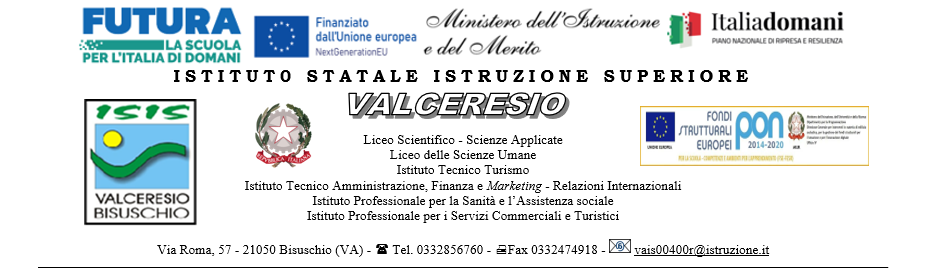 Allegato n.1 a cura della sottocommissioneVERIFICHE DEBITI FORMATIVI a.s. 2023-2024- Classe/Sez. ___PROVA SCRITTA DI ___________________________________Il giorno ________________________________ alle ore ________________ nei locali dell’Istituto ISIS Valceresio di Bisuschio sono presenti i docenti: ________________________________________________________________________________________________________________________________________________________________per procedere alle operazioni di svolgimento della prova scritta di verifica del debito formativo della disciplina: _____________________________________________ ESITO VERIFICA DEBITI FORMATIVI- a.s. 2023-2024- Classe/Sez. PROVA SCRITTA DI _________________________Bisuschio, lì 						Firma dei docenti presenti (sottocommissione)____________________________________________________________________Alunno/aAlunno/aPresente/AssenteFirma AlunnoData e oraCognomeNomePresente/AssenteFirma AlunnoAlunnoPresente/AssenteArgomento/i Proposto/i nella prova scritta e Breve giudizioESITOin decimiCognome e NomePresente/AssenteArgomento/i Proposto/i nella prova scritta e Breve giudizioESITOin decimi